Перечень организаций и объектов, на прилегающих территориях которых не допускается розничная продажа алкогольной продукции ____________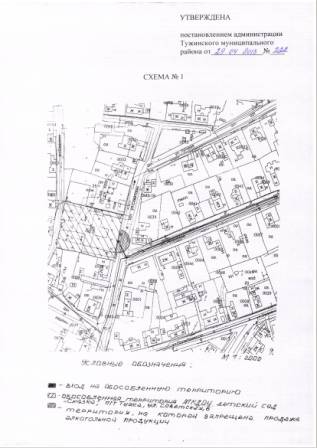 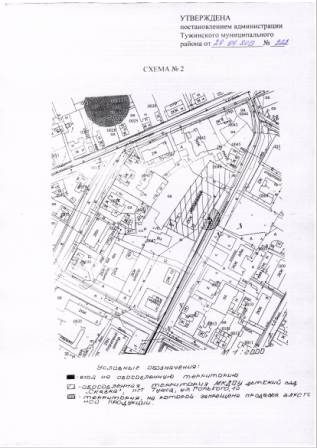 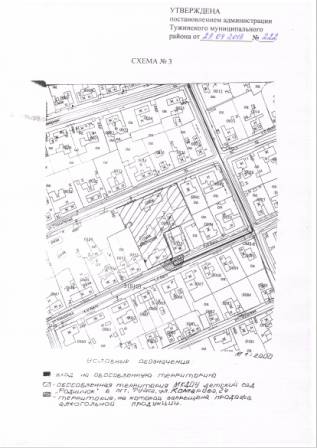 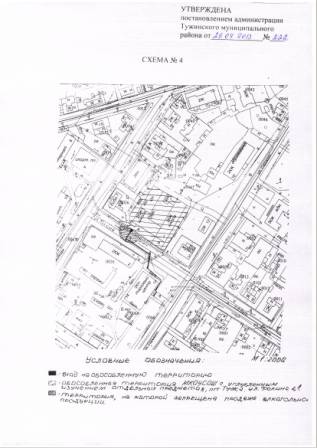 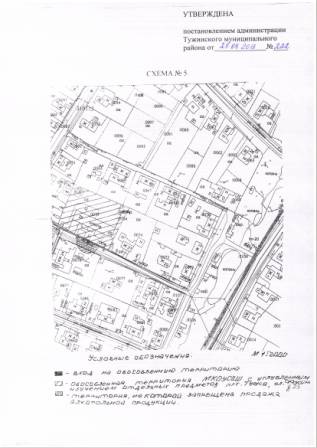 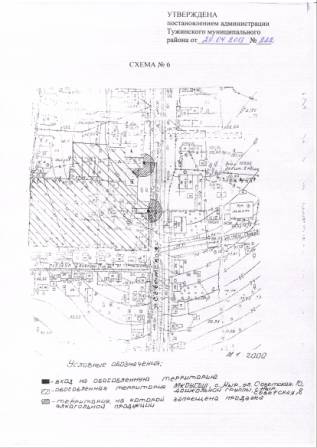 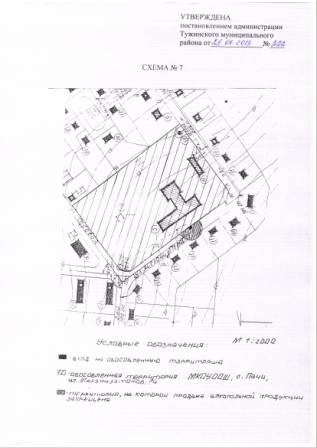 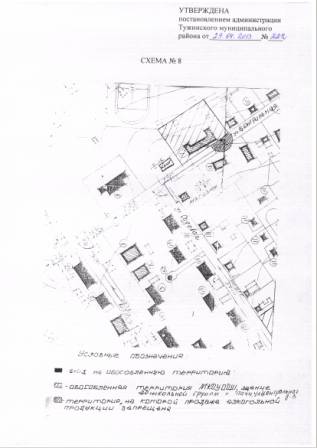 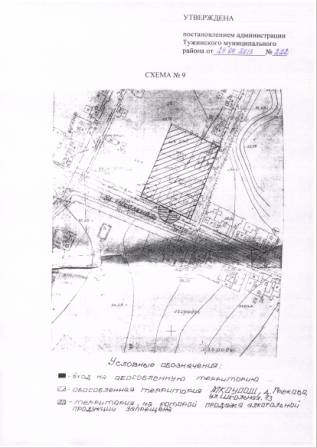 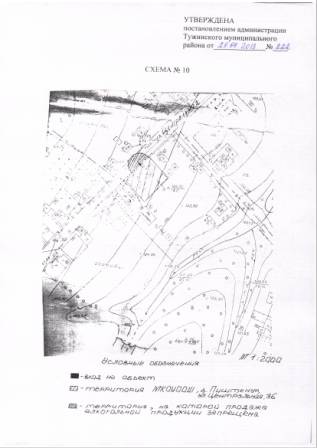 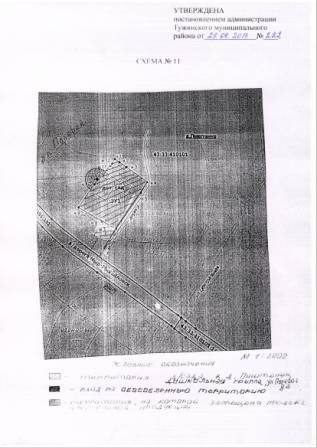 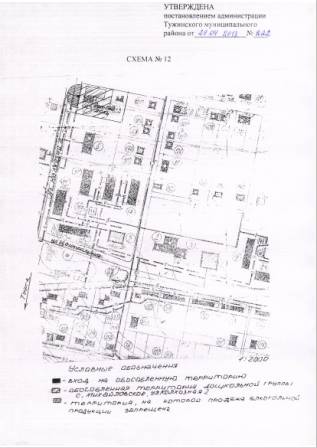 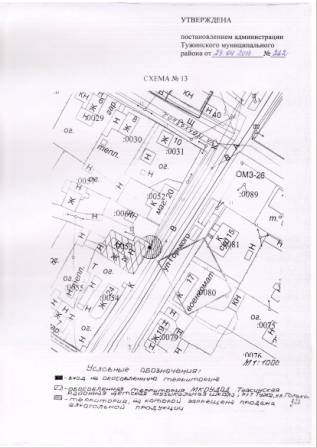 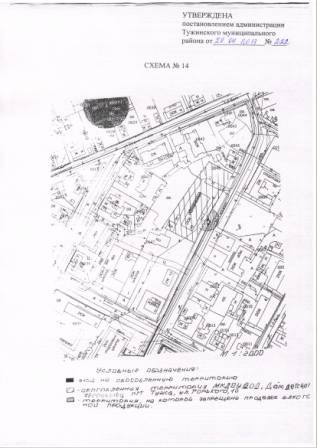 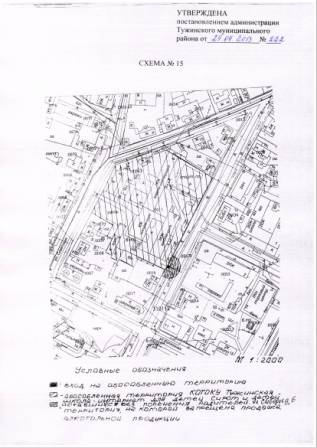 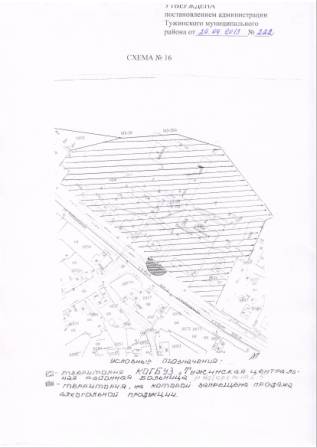 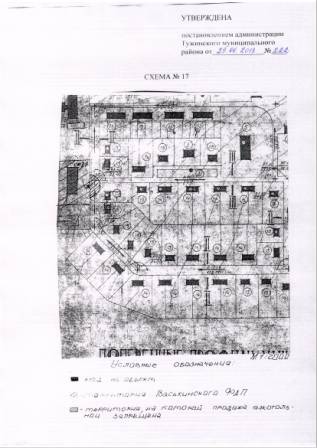 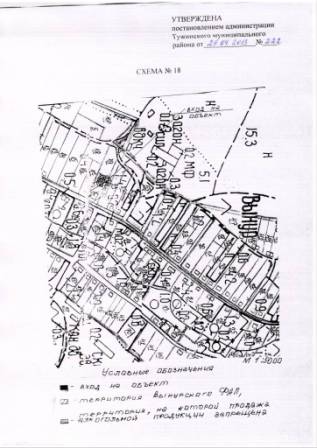 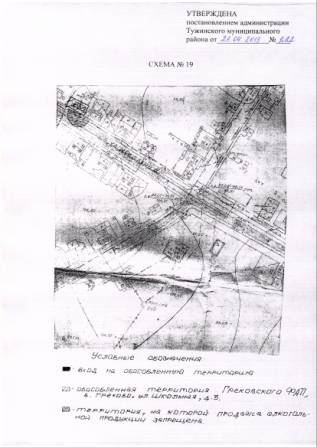 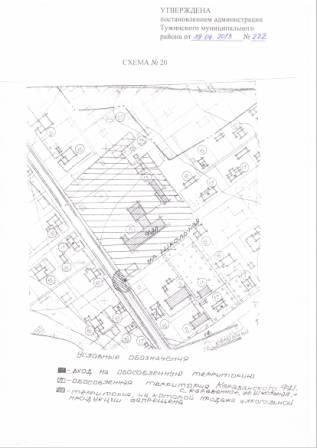 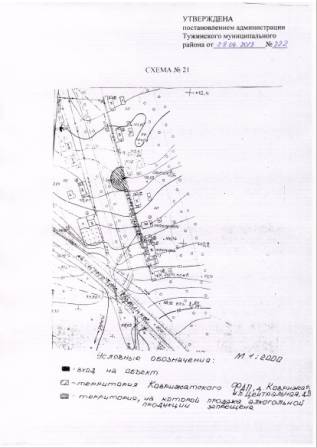 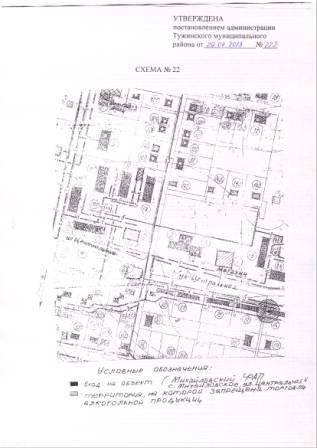 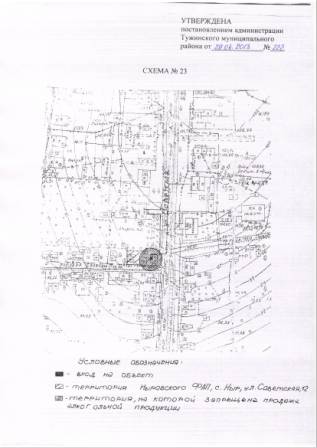 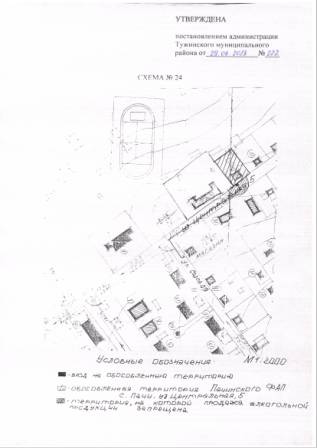 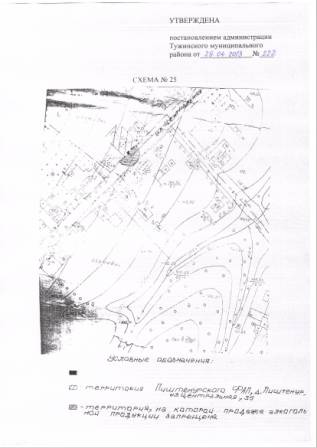 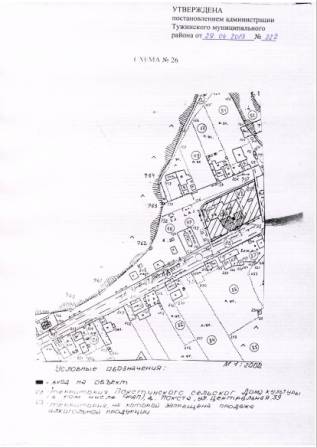 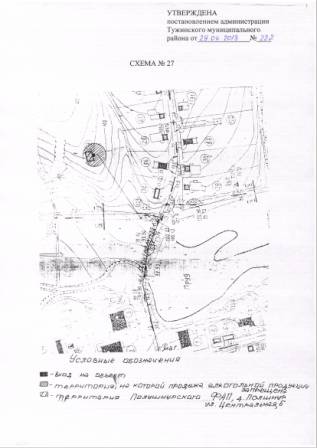 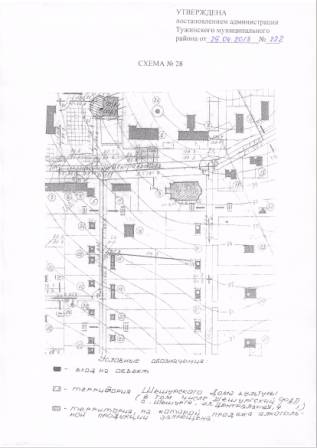 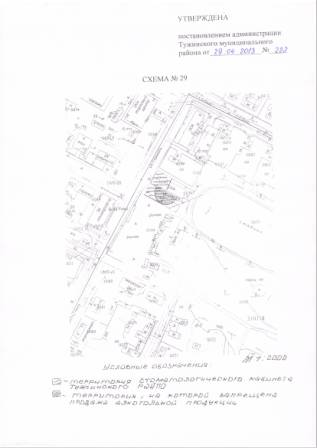 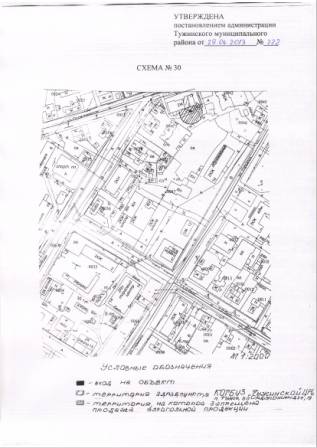 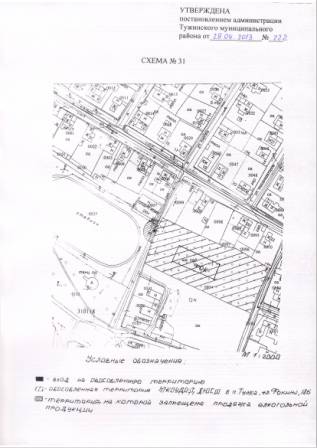 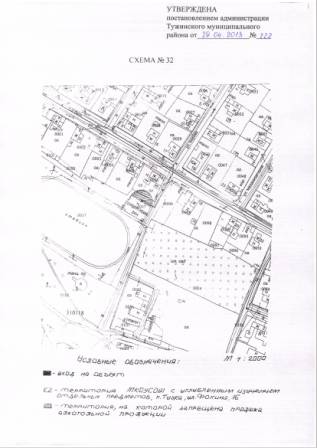 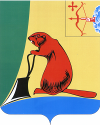 АДМИНИСТРАЦИЯ ТУЖИНСКОГО МУНИЦИПАЛЬНОГО РАЙОНА КИРОВСКОЙ ОБЛАСТИАДМИНИСТРАЦИЯ ТУЖИНСКОГО МУНИЦИПАЛЬНОГО РАЙОНА КИРОВСКОЙ ОБЛАСТИАДМИНИСТРАЦИЯ ТУЖИНСКОГО МУНИЦИПАЛЬНОГО РАЙОНА КИРОВСКОЙ ОБЛАСТИАДМИНИСТРАЦИЯ ТУЖИНСКОГО МУНИЦИПАЛЬНОГО РАЙОНА КИРОВСКОЙ ОБЛАСТИАДМИНИСТРАЦИЯ ТУЖИНСКОГО МУНИЦИПАЛЬНОГО РАЙОНА КИРОВСКОЙ ОБЛАСТИПОСТАНОВЛЕНИЕПОСТАНОВЛЕНИЕПОСТАНОВЛЕНИЕПОСТАНОВЛЕНИЕПОСТАНОВЛЕНИЕ______29.04.2013______№_____222____пгт Тужапгт Тужапгт ТужаОб определении границ прилегающих к некоторым организациям и объектам территорий, на которых не допускается розничная продажа алкогольной продукцииОб определении границ прилегающих к некоторым организациям и объектам территорий, на которых не допускается розничная продажа алкогольной продукцииОб определении границ прилегающих к некоторым организациям и объектам территорий, на которых не допускается розничная продажа алкогольной продукцииОб определении границ прилегающих к некоторым организациям и объектам территорий, на которых не допускается розничная продажа алкогольной продукцииОб определении границ прилегающих к некоторым организациям и объектам территорий, на которых не допускается розничная продажа алкогольной продукцииВ соответствии с Федеральным законом от 06.10.2003 № 131-ФЗ «Об общих принципах организации местного самоуправления в Российской Федерации», Федеральным законом от 22.11.1995 № 171-ФЗ «О государственном регулировании производства и оборота этилового спирта, алкогольной и спиртосодержащей продукции и об ограничении потребления (распития) алкогольной продукции», Постановлением Правительства Российской Федерации от 27.12.2012 № 1425 «Об определении органами государственной власти субъектов Российской Федерации мест массового скопления граждан и мест нахождения источников повышенной опасности, в которых не допускается розничная продажа алкогольной продукции, а также определения органами местного самоуправления границ, прилегающих к некоторым организациям и объектам территорий, на которых не допускается розничная продажа алкогольной продукции», соглашением от 14.03.2013 № 11 «О передаче осуществления полномочий по установлению границ прилегающих территорий, на которых не допускается продажа алкогольной продукции», соглашением от 14.03.2013 № 12 «О передаче осуществления полномочий по установлению границ прилегающих территорий, на которых не допускается продажа алкогольной продукции», соглашением от 14.03.2013 № 13 «О передаче осуществления полномочий по установлению границ прилегающих территорий, на которых не допускается продажа алкогольной продукции», соглашением от 14.03.2013 № 14 «О передаче осуществления полномочий по установлению границ прилегающих территорий, на которых не допускается продажа алкогольной продукции», соглашением от 14.03.2013 № 15 «О передаче осуществления полномочий по установлению границ прилегающих территорий, на которых не допускается продажа алкогольной продукции»  администрация Тужинского муниципального района ПОСТАНОВЛЯЕТ:1. Утвердить перечень организаций и (или) объектов, на прилегающих территориях которых не допускается розничная продажа алкогольной продукции (далее - Перечень). Прилагается. 2. Установить способ расчета расстояний от организации и (или) объектов, указанных  в Перечне настоящего постановления, до границ прилегающих территорий  по радиусу: 2.1. При наличии обособленной территории - от входа для посетителей на обособленную территорию организаций и (или) объектов, указанных в Перечне, до входа для посетителей в стационарный торговый объект.2.2. При отсутствии обособленной территории - от входа для посетителей в здание (строение, сооружение), в котором расположены организации и (или) объекты, указанные в Перечне, до входа для посетителей в стационарный торговый объект. 3. Утвердить схемы границ прилегающих территорий для каждой организации и (или) объекта, указанных в Перечне. Прилагаются.4. Настоящее постановление вступает в силу с момента его опубликования в Бюллетене муниципальных нормативных правовых актов органов местного самоуправления Тужинского муниципального района Кировской области.5. Контроль за исполнением настоящего постановления возложить на отдел по экономике и прогнозирования администрации Тужинского муниципального района. В соответствии с Федеральным законом от 06.10.2003 № 131-ФЗ «Об общих принципах организации местного самоуправления в Российской Федерации», Федеральным законом от 22.11.1995 № 171-ФЗ «О государственном регулировании производства и оборота этилового спирта, алкогольной и спиртосодержащей продукции и об ограничении потребления (распития) алкогольной продукции», Постановлением Правительства Российской Федерации от 27.12.2012 № 1425 «Об определении органами государственной власти субъектов Российской Федерации мест массового скопления граждан и мест нахождения источников повышенной опасности, в которых не допускается розничная продажа алкогольной продукции, а также определения органами местного самоуправления границ, прилегающих к некоторым организациям и объектам территорий, на которых не допускается розничная продажа алкогольной продукции», соглашением от 14.03.2013 № 11 «О передаче осуществления полномочий по установлению границ прилегающих территорий, на которых не допускается продажа алкогольной продукции», соглашением от 14.03.2013 № 12 «О передаче осуществления полномочий по установлению границ прилегающих территорий, на которых не допускается продажа алкогольной продукции», соглашением от 14.03.2013 № 13 «О передаче осуществления полномочий по установлению границ прилегающих территорий, на которых не допускается продажа алкогольной продукции», соглашением от 14.03.2013 № 14 «О передаче осуществления полномочий по установлению границ прилегающих территорий, на которых не допускается продажа алкогольной продукции», соглашением от 14.03.2013 № 15 «О передаче осуществления полномочий по установлению границ прилегающих территорий, на которых не допускается продажа алкогольной продукции»  администрация Тужинского муниципального района ПОСТАНОВЛЯЕТ:1. Утвердить перечень организаций и (или) объектов, на прилегающих территориях которых не допускается розничная продажа алкогольной продукции (далее - Перечень). Прилагается. 2. Установить способ расчета расстояний от организации и (или) объектов, указанных  в Перечне настоящего постановления, до границ прилегающих территорий  по радиусу: 2.1. При наличии обособленной территории - от входа для посетителей на обособленную территорию организаций и (или) объектов, указанных в Перечне, до входа для посетителей в стационарный торговый объект.2.2. При отсутствии обособленной территории - от входа для посетителей в здание (строение, сооружение), в котором расположены организации и (или) объекты, указанные в Перечне, до входа для посетителей в стационарный торговый объект. 3. Утвердить схемы границ прилегающих территорий для каждой организации и (или) объекта, указанных в Перечне. Прилагаются.4. Настоящее постановление вступает в силу с момента его опубликования в Бюллетене муниципальных нормативных правовых актов органов местного самоуправления Тужинского муниципального района Кировской области.5. Контроль за исполнением настоящего постановления возложить на отдел по экономике и прогнозирования администрации Тужинского муниципального района. В соответствии с Федеральным законом от 06.10.2003 № 131-ФЗ «Об общих принципах организации местного самоуправления в Российской Федерации», Федеральным законом от 22.11.1995 № 171-ФЗ «О государственном регулировании производства и оборота этилового спирта, алкогольной и спиртосодержащей продукции и об ограничении потребления (распития) алкогольной продукции», Постановлением Правительства Российской Федерации от 27.12.2012 № 1425 «Об определении органами государственной власти субъектов Российской Федерации мест массового скопления граждан и мест нахождения источников повышенной опасности, в которых не допускается розничная продажа алкогольной продукции, а также определения органами местного самоуправления границ, прилегающих к некоторым организациям и объектам территорий, на которых не допускается розничная продажа алкогольной продукции», соглашением от 14.03.2013 № 11 «О передаче осуществления полномочий по установлению границ прилегающих территорий, на которых не допускается продажа алкогольной продукции», соглашением от 14.03.2013 № 12 «О передаче осуществления полномочий по установлению границ прилегающих территорий, на которых не допускается продажа алкогольной продукции», соглашением от 14.03.2013 № 13 «О передаче осуществления полномочий по установлению границ прилегающих территорий, на которых не допускается продажа алкогольной продукции», соглашением от 14.03.2013 № 14 «О передаче осуществления полномочий по установлению границ прилегающих территорий, на которых не допускается продажа алкогольной продукции», соглашением от 14.03.2013 № 15 «О передаче осуществления полномочий по установлению границ прилегающих территорий, на которых не допускается продажа алкогольной продукции»  администрация Тужинского муниципального района ПОСТАНОВЛЯЕТ:1. Утвердить перечень организаций и (или) объектов, на прилегающих территориях которых не допускается розничная продажа алкогольной продукции (далее - Перечень). Прилагается. 2. Установить способ расчета расстояний от организации и (или) объектов, указанных  в Перечне настоящего постановления, до границ прилегающих территорий  по радиусу: 2.1. При наличии обособленной территории - от входа для посетителей на обособленную территорию организаций и (или) объектов, указанных в Перечне, до входа для посетителей в стационарный торговый объект.2.2. При отсутствии обособленной территории - от входа для посетителей в здание (строение, сооружение), в котором расположены организации и (или) объекты, указанные в Перечне, до входа для посетителей в стационарный торговый объект. 3. Утвердить схемы границ прилегающих территорий для каждой организации и (или) объекта, указанных в Перечне. Прилагаются.4. Настоящее постановление вступает в силу с момента его опубликования в Бюллетене муниципальных нормативных правовых актов органов местного самоуправления Тужинского муниципального района Кировской области.5. Контроль за исполнением настоящего постановления возложить на отдел по экономике и прогнозирования администрации Тужинского муниципального района. В соответствии с Федеральным законом от 06.10.2003 № 131-ФЗ «Об общих принципах организации местного самоуправления в Российской Федерации», Федеральным законом от 22.11.1995 № 171-ФЗ «О государственном регулировании производства и оборота этилового спирта, алкогольной и спиртосодержащей продукции и об ограничении потребления (распития) алкогольной продукции», Постановлением Правительства Российской Федерации от 27.12.2012 № 1425 «Об определении органами государственной власти субъектов Российской Федерации мест массового скопления граждан и мест нахождения источников повышенной опасности, в которых не допускается розничная продажа алкогольной продукции, а также определения органами местного самоуправления границ, прилегающих к некоторым организациям и объектам территорий, на которых не допускается розничная продажа алкогольной продукции», соглашением от 14.03.2013 № 11 «О передаче осуществления полномочий по установлению границ прилегающих территорий, на которых не допускается продажа алкогольной продукции», соглашением от 14.03.2013 № 12 «О передаче осуществления полномочий по установлению границ прилегающих территорий, на которых не допускается продажа алкогольной продукции», соглашением от 14.03.2013 № 13 «О передаче осуществления полномочий по установлению границ прилегающих территорий, на которых не допускается продажа алкогольной продукции», соглашением от 14.03.2013 № 14 «О передаче осуществления полномочий по установлению границ прилегающих территорий, на которых не допускается продажа алкогольной продукции», соглашением от 14.03.2013 № 15 «О передаче осуществления полномочий по установлению границ прилегающих территорий, на которых не допускается продажа алкогольной продукции»  администрация Тужинского муниципального района ПОСТАНОВЛЯЕТ:1. Утвердить перечень организаций и (или) объектов, на прилегающих территориях которых не допускается розничная продажа алкогольной продукции (далее - Перечень). Прилагается. 2. Установить способ расчета расстояний от организации и (или) объектов, указанных  в Перечне настоящего постановления, до границ прилегающих территорий  по радиусу: 2.1. При наличии обособленной территории - от входа для посетителей на обособленную территорию организаций и (или) объектов, указанных в Перечне, до входа для посетителей в стационарный торговый объект.2.2. При отсутствии обособленной территории - от входа для посетителей в здание (строение, сооружение), в котором расположены организации и (или) объекты, указанные в Перечне, до входа для посетителей в стационарный торговый объект. 3. Утвердить схемы границ прилегающих территорий для каждой организации и (или) объекта, указанных в Перечне. Прилагаются.4. Настоящее постановление вступает в силу с момента его опубликования в Бюллетене муниципальных нормативных правовых актов органов местного самоуправления Тужинского муниципального района Кировской области.5. Контроль за исполнением настоящего постановления возложить на отдел по экономике и прогнозирования администрации Тужинского муниципального района. В соответствии с Федеральным законом от 06.10.2003 № 131-ФЗ «Об общих принципах организации местного самоуправления в Российской Федерации», Федеральным законом от 22.11.1995 № 171-ФЗ «О государственном регулировании производства и оборота этилового спирта, алкогольной и спиртосодержащей продукции и об ограничении потребления (распития) алкогольной продукции», Постановлением Правительства Российской Федерации от 27.12.2012 № 1425 «Об определении органами государственной власти субъектов Российской Федерации мест массового скопления граждан и мест нахождения источников повышенной опасности, в которых не допускается розничная продажа алкогольной продукции, а также определения органами местного самоуправления границ, прилегающих к некоторым организациям и объектам территорий, на которых не допускается розничная продажа алкогольной продукции», соглашением от 14.03.2013 № 11 «О передаче осуществления полномочий по установлению границ прилегающих территорий, на которых не допускается продажа алкогольной продукции», соглашением от 14.03.2013 № 12 «О передаче осуществления полномочий по установлению границ прилегающих территорий, на которых не допускается продажа алкогольной продукции», соглашением от 14.03.2013 № 13 «О передаче осуществления полномочий по установлению границ прилегающих территорий, на которых не допускается продажа алкогольной продукции», соглашением от 14.03.2013 № 14 «О передаче осуществления полномочий по установлению границ прилегающих территорий, на которых не допускается продажа алкогольной продукции», соглашением от 14.03.2013 № 15 «О передаче осуществления полномочий по установлению границ прилегающих территорий, на которых не допускается продажа алкогольной продукции»  администрация Тужинского муниципального района ПОСТАНОВЛЯЕТ:1. Утвердить перечень организаций и (или) объектов, на прилегающих территориях которых не допускается розничная продажа алкогольной продукции (далее - Перечень). Прилагается. 2. Установить способ расчета расстояний от организации и (или) объектов, указанных  в Перечне настоящего постановления, до границ прилегающих территорий  по радиусу: 2.1. При наличии обособленной территории - от входа для посетителей на обособленную территорию организаций и (или) объектов, указанных в Перечне, до входа для посетителей в стационарный торговый объект.2.2. При отсутствии обособленной территории - от входа для посетителей в здание (строение, сооружение), в котором расположены организации и (или) объекты, указанные в Перечне, до входа для посетителей в стационарный торговый объект. 3. Утвердить схемы границ прилегающих территорий для каждой организации и (или) объекта, указанных в Перечне. Прилагаются.4. Настоящее постановление вступает в силу с момента его опубликования в Бюллетене муниципальных нормативных правовых актов органов местного самоуправления Тужинского муниципального района Кировской области.5. Контроль за исполнением настоящего постановления возложить на отдел по экономике и прогнозирования администрации Тужинского муниципального района. И.о. главы администрации Тужинского муниципального районаИ.о. главы администрации Тужинского муниципального районаН.А. БушмановН.А. БушмановУТВЕРЖДЕНпостановлением администрацииТужинского муниципального района от ___29.04.2013_____  № 222_______№п/пНаименованиеобъектаНаименованиеобъектаАдрес№ схемы1.Детские организацииДетские организацииДетские организацииДетские организации1.1.МКДОУ детский сад «Сказка» пгт Тужа Кировской областиМКДОУ детский сад «Сказка» пгт Тужа Кировской областиКировская область, пгт Тужа, ул. Советская, д. 6Схема № 11.1.МКДОУ детский сад «Сказка» пгт Тужа Кировской областиМКДОУ детский сад «Сказка» пгт Тужа Кировской областиКировская область, пгт Тужа, ул. Горького, д. 10Схема № 21.2.МКДОУ детский сад «Родничок» пгт Тужа Кировской областиМКДОУ детский сад «Родничок» пгт Тужа Кировской области Кировская область, пгт Тужа, ул. Комарова, д. 24Схема № 32.Образовательные организацииОбразовательные организацииОбразовательные организацииОбразовательные организации2.1.МКОУСОШ  с углубленным изучением отдельных предметов пгт Тужа Кировской областиМКОУСОШ  с углубленным изучением отдельных предметов пгт Тужа Кировской областиКировская область, пгт Тужа, ул. Фокина, д. 1Схема № 42.1.МКОУСОШ  с углубленным изучением отдельных предметов пгт Тужа Кировской областиМКОУСОШ  с углубленным изучением отдельных предметов пгт Тужа Кировской областиКировская область, пгт Тужа, ул. Фокина, д. 25Схема № 52.2.МКОУСОШ село Ныр Тужинского района Кировской областиМКОУСОШ село Ныр Тужинского района Кировской областиКировская область, Тужинский район, село Ныр, ул. Советская, д. 10Схема № 62.2.МКОУСОШ село Ныр Тужинского района Кировской областиМКОУСОШ село Ныр Тужинского района Кировской областиКировская область, Тужинский район, село Ныр, ул. Советская, д. 8Схема № 62.3.МКОУООШ село Пачи Тужинского района Кировской областиМКОУООШ село Пачи Тужинского района Кировской областиКировская область, Тужинский район, с. Пачи ул. Механизаторов, д. 14Схема № 72.3.МКОУООШ село Пачи Тужинского района Кировской областиМКОУООШ село Пачи Тужинского района Кировской областиКировская область, Тужинский район, с. Пачи ул. Центральная, д. 3Схема № 82.4.МКОУООШ деревня Греково Тужинского района Кировской областиМКОУООШ деревня Греково Тужинского района Кировской областиКировская область, Тужинский район, д. Греково,ул. Школьная, д. 13Схема № 9    2. 5.МКОУООШ деревня Пиштенур Тужинского района Кировской областиМКОУООШ деревня Пиштенур Тужинского района Кировской областиКировская область, Тужинский район, д. Пиштенур,ул. Центральная, д. 36Схема № 10    2. 5.МКОУООШ деревня Пиштенур Тужинского района Кировской областиМКОУООШ деревня Пиштенур Тужинского района Кировской областиКировская область, Тужинский район, д. Пиштенур,ул. Полевая, д. 2Схема № 11    2. 5.МКОУООШ деревня Пиштенур Тужинского района Кировской областиМКОУООШ деревня Пиштенур Тужинского района Кировской областиКировская область, Тужинский район, с. Михайловское,ул. Колхозная, д. 2Схема № 122.6.МКОУДОД Тужинская районная детская музыкальная школа Тужинского района Кировской областиМКОУДОД Тужинская районная детская музыкальная школа Тужинского района Кировской областиКировская область, Тужинский район, пгт Тужа, ул. Горького, д. 22Схема № 132.7.МКОУДОД «Дом детского творчества» посёлок Тужа Кировской областиМКОУДОД «Дом детского творчества» посёлок Тужа Кировской областиКировская область, Тужинский район. п. Тужа, ул. Горького, д. 10.Схема № 142.8.КОГОКУ Тужинская школа-интернат для детей-сирот и детей, оставшихся без попечения родителейКОГОКУ Тужинская школа-интернат для детей-сирот и детей, оставшихся без попечения родителейКировской области, п. Тужа, ул. Свободы, д. 6Схема № 153.Медицинские организацииМедицинские организацииМедицинские организацииМедицинские организации3.1.КОГБУЗ «Тужинская ЦРБ»Кировская область, Тужинский район, п. Тужа, ул. Набережная, д. 5Кировская область, Тужинский район, п. Тужа, ул. Набережная, д. 5Схема № 163.2.Васькинский ФАПКировская область, Тужинский район, деревня ВаськоноКировская область, Тужинский район, деревня ВаськоноСхема № 173.3.Вынурский ФАПКировская область, Тужинский район, деревня ВынурКировская область, Тужинский район, деревня ВынурСхема № 183.4.Грековский ФАП Кировская область, Тужинский район, деревня Греково ул. Школьная, д. 3Кировская область, Тужинский район, деревня Греково ул. Школьная, д. 3Схема № 193.5.Караванский ФАПКировская область, Тужинский район, село Караванное ул. Школьная, д. 1Кировская область, Тужинский район, село Караванное ул. Школьная, д. 1Схема № 203.6.Коврижатский ФАПКировская область, Тужинский район, деревня Коврижата, ул. Центральная, д. 33Кировская область, Тужинский район, деревня Коврижата, ул. Центральная, д. 33Схема № 213.7.Михайловский ФАПКировская область, Тужинский район, село Михайловское, ул. Центральная, д. 4Кировская область, Тужинский район, село Михайловское, ул. Центральная, д. 4Схема № 223.8.Ныровский ФАПКировская область, Тужинский район, село Ныр, ул. Советская, д. 12Кировская область, Тужинский район, село Ныр, ул. Советская, д. 12Схема № 233.9.Пачинский ФАПКировская область, Тужинский район, село Пачи, ул. Центральная, д. 5Кировская область, Тужинский район, село Пачи, ул. Центральная, д. 5Схема № 243.10.Пиштенурский ФАПКировская область, Тужинский район, деревня Пиштенур, ул. Центральная, д. 39Кировская область, Тужинский район, деревня Пиштенур, ул. Центральная, д. 39Схема № 25 3.11.Покстинский ФАПКировская область, Тужинский район, деревня Покста,ул. Центральная, д. 39Кировская область, Тужинский район, деревня Покста,ул. Центральная, д. 39Схема № 263.12.Полушнурский ФАПКировская область, Тужинский район, деревня Полушнур, ул. Центральная, д. 5Кировская область, Тужинский район, деревня Полушнур, ул. Центральная, д. 5Схема № 273.13.Шешурский ФАПКировская область, Тужинский район,село Шешурга, ул. Центральная, д. 4Кировская область, Тужинский район,село Шешурга, ул. Центральная, д. 4Схема № 283.14.Стоматологический кабинет Тужинского РАЙПОКировская область, Тужинский район, п Тужа, ул. Колхозная, д. 19Кировская область, Тужинский район, п Тужа, ул. Колхозная, д. 19Схема № 293.15.Здравпункт КОГБУЗ «Тужинской ЦРБ»Кировская область, Тужинский район, п Тужа, ул. Орджоникидзе, д. 19Кировская область, Тужинский район, п Тужа, ул. Орджоникидзе, д. 19Схема № 304.Объекты спортаОбъекты спортаОбъекты спортаОбъекты спорта4.1.МКОУ ДОД ДЮСШМКОУ ДОД ДЮСШКировская область, Тужинский район, п Тужа, ул. Фокина, д. 18бСхема № 314.2. Спортзал МКОУСОШ  с углубленным изучением отдельных предметов пгт Тужа Кировской областиСпортзал МКОУСОШ  с углубленным изучением отдельных предметов пгт Тужа Кировской областиКировская область, Тужинский район, п Тужа, ул. Фокина, д. 16Схема № 32